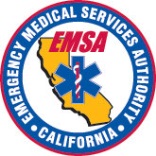 SALT TRIAGESort, Assess, Lifesaving Interventions, Treat/Transport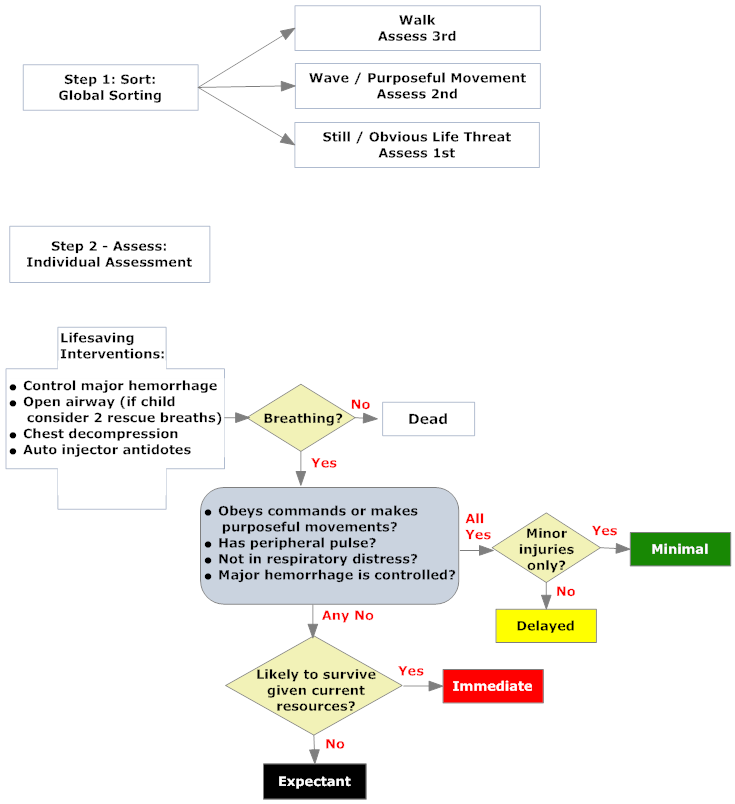 